You are Cordially Invited toPasta Night 2020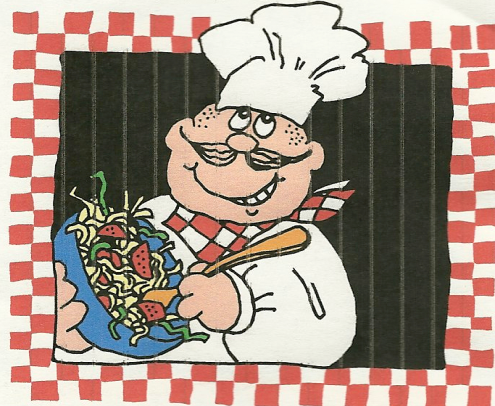 Saturday, April 4, 2020Ascension Parish Hall4-8 p.m.A Night of Family Fun, Games, and Prizes!Name: ___________________________Phone: ___________________________Amount Enclosed: _____________Adults- $10, Children $5 (under 16)Please purchase tickets by March 29thCall the church office at 516-352-1263.Make checks payable to Ascension Lutheran Church.With the support of Thrivent, proceeds will benefitLutheran Family and Community Services.You are Cordially Invited toPasta Night 2020Saturday, April 4, 2020Ascension Parish Hall4-8 p.m.A Night of Family Fun, Games, and Prizes!Name: ___________________________Phone: ___________________________Amount Enclosed: _____________Adults- $10, Children $5 (under 16)Please purchase tickets by March 29thCall the church office at 516-352-1263.Make checks payable to Ascension Lutheran Church.With the support of Thrivent, proceeds will benefitLutheran Family and Community Services.